結	果	の	概	要総	括１．学校数総学校数は、８３８校となっている。表１   学校種別学校数	（単位：校）２．在学者数在学者総数は、１５８，９８０人となっている。表２	学校種別在学者数	（単位：人）図１   学年別・園児・児童・生徒数単位：人14,000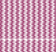 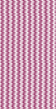 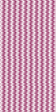 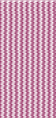 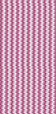 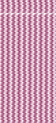 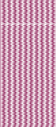 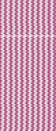 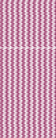 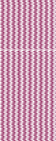 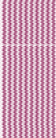 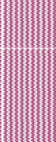 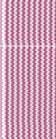 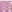 12,00010,0008,0006,0004,0002,0000５ 歳 児 小１	２	３	４	５	６	中１	２	３	高１	２	３女 2,264  4,799  4,900  5,184  5,030  5,366  5,562  5,729  6,031  6,140  6,044  6,216  6,098男 2,246 5,122 5,120 5,172 5,152 5,527 5,785 6,141 6,349 6,329 6,223 6,194 6,223（高校は、定時制４年と専攻科を除く。）３．本務教員数本務教員数は、１５，２１３人となっている。表３   学校種別本務教員数	（単位：人）４．本務職員数本務職員数は、３，０５９人となっている。表４   学校種別本務職員数	（単位：人）５．理由別長期欠席者数（小学校・中学校）平成２６年度間（平成２６年４月１日から平成２７年３月３１日までの１年間）に、３０日以上欠席した者（長期欠席者）は、小学校と中学校を合わせると１，３２５人で、前年度間より７人減少している。このうち、「不登校」を理由とする者は１，１８９人で、前年度間より７人増加している。表５ 理由別長期欠席者数	（単位：人,％）図２   小・中学校の長期欠席者数2,500長期	2,000欠席	1,500者数（	1,000）50001.60全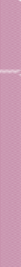 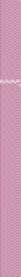 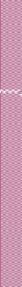 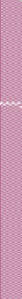 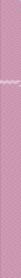 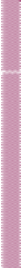 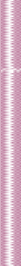 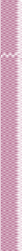 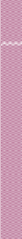 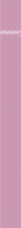 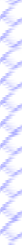 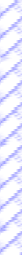 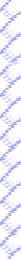 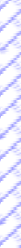 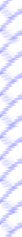 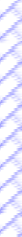 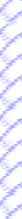 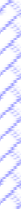 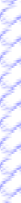 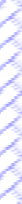 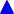 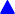 1.40	児童1.20	生1.00	徒に0.80	（ 占％ め0.60	） る0.40	不登0.20	校の0.00	比17	18	19	20	21	22	23	24	25	26（年度間） 率長期欠席者数	長期欠席者のうち不登校を理由とする者全児童生徒に占める不登校の比率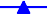 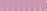 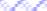 ６．卒業後の状況（中学校・高等学校）（１）中学校平成２７年３月の中学校卒業者数は１２，６６６人で、前年度より５９０人減少している。 卒業者の状況の内訳は、「高等学校等進学者」が１２，５３７人、「専修学校（高等課程）進学者」が１人、「専修学校（一般課程）等入学者」が２人、「公共職業能力開発施設等入学者」が１人、「就職者」が２４人、「左記以外の者」が１００人、「不詳・死亡の者」が１人となっている。表６   状況別卒業者数（中学校）	（単位：人、％）（２）高等学校（全日制・定時制課程）平成２７年３月の高等学校（全日制・定時制課程）卒業者は１２，５４７人で、前年度より４７ 人減少している。卒業者の状況の内訳は、「大学等進学者」が５，５２２人、「専修学校（専門課程）進学者」が１，８２２人、「専修学校（一般課程）等入学者」が４１０人、「公共職業能力開発施設等入学者」が２３９人、「就職者」が４，０５４人、「一時的な仕事に就いた者」が３２人、「左記以外の者」が４６４人、「不詳・死亡の者」が４人となっている。表７   状況別卒業者（高等学校）	（単位：人、％）図３ 高等学校卒業者のうち、大学等進学者の進学率の割合（％） 50.040.030.020.010.00.0昭和24	34	44	54	平成元	11	21	27図４ 高等学校卒業者のうち、就職者の県内・県外別就職率の推移（年３月卒業）単位：％7060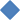 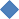 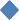 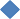 50403020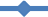 県  内	県  外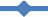 区	分区	分学	校	数学	校	数学	校	数学	校	数学	校	数学	校	数区	分区	分26 年 度27年度27年度27年度27年度対前年度比較区	分区	分26 年 度計国立公立私立対前年度比較幼	稚	園幼	稚	園1191071799△ 12 （廃園12）幼保連携型認定こども園幼保連携型認定こども園…121-2119121 （新設121）小学	校3103021301-△ 8 （廃校8）中学	校16816611614△ 2 （新設1・廃校3）高 等 学 校( 全 ・ 定 制 )8280-6317△ 2 （廃校2）高 等 学 校( 通 信 制 )併置(6)併置(6)-併置(3)併置(3)-特	別	支援	学	校2020119--専	修学	校3130-327△ 1 （廃校1）各	種学	校1212--12-合計742838455627896 （新設122・廃校26）区	分区	分区	分区	分在在学者数数区	分区	分区	分区	分26	年	度27年度27年度27年度27年度対前年度比較区	分区	分区	分区	分26	年	度計国立公立私立対前年度比較幼稚園7,9466,533761466,311△ 1,413幼保連携型認定こども園幼保連携型認定こども園幼保連携型認定こども園幼保連携型認定こども園…10,270-22310,04710,270小学校64,87662,71957262,147-△ 2,157中学校37,54036,71955935,769391△ 821高等 学 校 ( 全 ・定制 )38,26637,409-27,9329,477△ 857高等 学 校 ( 通信制 )1,063840-340500△ 223特別	支	援学校1,7331,704571,647-△ 29専修	学校2,5002,495-2632,232△ 5各種	学校328291--291△ 37合計154,252158,9801,264128,46729,2494,728区	分本	務	教	員	数本	務	教	員	数本	務	教	員	数本	務	教	員	数本	務	教	員	数本	務	教	員	数本	務	教	員	数本	務	教	員	数区	分26 年 度27年度27年度27年度27年度27年度27年度対前年度比較区	分26 年 度計国立公立私立男女対前年度比較幼	稚	園73365562662342613△ 78幼保連携型認定こども園…1,970-381,9321081,8621,970小	学	校4,9214,854314,823-1,6963,158△ 67中	学	校3,2723,262323,189411,7811,481△ 10高 等 学 校 ( 全 ･ 定 制 )3,1633,093-2,4196742,109984△ 70高 等 学 校 ( 通 信 制 )5347-29183314△ 6特 別 支 援 学 校1,0671,054311,023-392662△ 13専	修	学	校239243-38205881554各	種	学	校3535--35827-総	数13,48315,21310011,5853,5286,2578,9561,730区	分区	分区	分区	分区	分区	分本本務職員数区	分区	分区	分区	分区	分区	分26 年 度27年度27年度27年度27年度対前年度比較区	分区	分区	分区	分区	分区	分26 年 度計国立公立私立対前年度比較幼稚園237203-5198△ 34幼保連携型認定こども園幼保連携型認定こども園幼保連携型認定こども園幼保連携型認定こども園幼保連携型認定こども園幼保連携型認定こども園…432-10422432小学校9158884884-△ 27中学校47947814743△ 1高等 学 校(全 ･定制 )809799-634165△ 10高等 学 校(通信制 )105-32△ 5特別	支援学校1921901189-△ 2専修学校6060-1347-各種学校44--4-総数2,7063,05962,212841353区	分区	分計病気経済的理由不登校その他(参考)25年度間(参考)25年度間区	分区	分計病気経済的理由不登校その他計うち不登校小学校人	数29567-21414273197小学校比 率 （％）100.022.7-72.54.7100.072.2中学校人	数1,03051-97541,059985中学校比 率 （％）100.05.0-94.70.4100.093.0計人	数1,325118-1,189181,3321,182計比 率 （％）100.08.9-89.71.4100.088.7区 分卒業者総 数Ａ高等学校等進学者Ｂ専修学校(高等課程)進学者Ｃ専修学校(一般課程)等入学者Ｄ公共職業能力開発施設等入学者Ｅ 就職者Ｆ左記以外の者Ｇ不詳・死亡の者（再掲） A･B･C･D のうち 就職者就職者総 数E+(再掲)進学率卒業者に占める就職者の割合計12,66612,537121241001153999.00.3男6,4396,361--121551133498.80.5女6,2276,17612-345-2599.20.1区 分卒業者総 数Ａ 大学等進学者Ｂ専修学校(専門課程)進学者Ｃ専修学校(一般課程)等入学者Ｄ公共職業能力開発施設等 入学者Ｅ 就職者Ｅ 就職者Ｆ一時的な仕事に就いた者Ｇ左記以外の者Ｈ不詳・死亡の者（再掲）A･B･C･Dのうち就職者（再掲）A･B･C･Dのうち就職者就職者総 数E+(再掲)進学率卒業者に占める就職者の 割合区 分卒業者総 数Ａ 大学等進学者Ｂ専修学校(専門課程)進学者Ｃ専修学校(一般課程)等入学者Ｄ公共職業能力開発施設等 入学者正規の職員等正規の職員等でない者Ｆ一時的な仕事に就いた者Ｇ左記以外の者Ｈ不詳・死亡の者正規の職員等正規の職員等でない者就職者総 数E+(再掲)進学率卒業者に占める就職者の 割合計12,5475,5221,8224102394,023313246442994,09244.032.6男6,4512,6016982082172,445101125921042,46940.338.3女6,0962,9211,124202221,578212120521951,62347.926.6